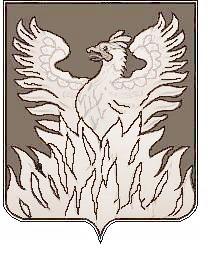 Администрациягородского поселения ВоскресенскВоскресенского муниципального районаМосковской областиП О С Т А Н О В Л Е Н И Еот 09.02.2015 №21О внесении изменений в муниципальную программугородского поселения Воскресенск «Развитие ифункционирование дорожно-транспортногокомплекса на 2015-2019 годы»В связи с внесением изменений в нормативный правовой акт городского поселения Воскресенск «О бюджете городского поселения Воскресенск Воскресенского муниципального района Московской области на 2015 год», ПОСТАНОВЛЯЮ:1. Внести в муниципальную программу городского поселения Воскресенск «Развитие и функционирование дорожно-транспортного комплекса на 2015-2019 годы» (далее – Программа), утвержденную постановлением администрации городского поселения Воскресенск Воскресенского муниципального района от 24.10.2014 № 607 следующие изменения:1.1.  В паспорте Программы:1.1.1 позицию «Источники финансирования муниципальной программы, в том числе по годам» читать в следующей редакции: 1.2. В разделе 4 «Обоснование объема финансовых ресурсов, необходимых для реализации муниципальной программы «Развитие и функционирование дорожно-транспортного комплекса на 2015-2019 годы»:1.2.1 в таблице «Обоснование финансовых ресурсов, необходимых для реализации мероприятий подпрограммы  «Развитие  дорожного хозяйства городского поселения Воскресенск на 2015-2019 годы»  нижеуказанные строки читать в следующей редакции:1.2.2 таблицу «Обоснование финансовых ресурсов, необходимых для реализации мероприятий подпрограммы  «Обеспечение капитального ремонта и ремонт автомобильных дорог общего пользования, дворовых территорий многоквартирных домов, проездов к дворовым территориям многоквартирных домов на территории городского поселения Воскресенск 2015-2019 годы» читать в следующей редакции:1.2.3 в таблице «Обоснование финансовых ресурсов, необходимых для реализации мероприятий подпрограммы «Обеспечение безопасности дорожного движения на 2015-2019 годы» добавить  новую строку следующего содержания:1.2.4 таблицу «Обоснование финансовых ресурсов, необходимых для реализации мероприятий подпрограммы  «Обеспечение услуг пассажирского транспорта общего пользования на 2015-2019 годы» читать в следующей редакции:1.3.  В разделе 7:1.3.1 в Паспорте подпрограммы «Развитие дорожного хозяйства городского поселения Воскресенск на 2015-2019 годы»:1.3.1.1 позицию «Источники финансирования муниципальной программы, в том числе по годам» читать в следующей редакции:1.3.1.2 в таблице «Перечень мероприятий подпрограммы «Развитие дорожного хозяйства городского поселения Воскресенск на 2015-2019 годы» нижеуказанные строки читать в следующей редакции:1.3.2 в Паспорте подпрограммы «Обеспечение капитального ремонта и ремонт автомобильных дорог общего пользования, дворовых территорий многоквартирных домов, проездов к дворовым территориям многоквартирных домов на территории городского поселения Воскресенск 2015-2019 годы»:1.3.2.1 позицию «Источники финансирования муниципальной программы, в том числе по годам» читать в следующей редакции:1.3.2.2. в таблице «Перечень мероприятий подпрограммы «Обеспечение капитального ремонта и ремонт автомобильных дорог общего пользования, дворовых территорий многоквартирных домов, проездов к дворовым территориям многоквартирных домов на территории городского поселения Воскресенск 2015-2019 годы» нижеуказанные строки читать в следующей редакции:1.3.3 в Паспорте подпрограммы «Обеспечение безопасности дорожного движения на 2015-2019 годы»:1.3.3.1 позицию «Источники финансирования муниципальной программы, в том числе по годам» читать в следующей редакции:1.3.3.2 в таблице «Перечень мероприятий подпрограммы «Обеспечение безопасности дорожного движения на 2015-2019 годы» добавить строку  следующего содержания:1.3.4 в Паспорте  подпрограммы «Обеспечение услугами  пассажирского транспорта общего пользования на 2015-2019 годы»:1.3.4.1 позицию «Источники финансирования муниципальной программы, в том числе по годам» читать в следующей редакции:1.3.4.2 в таблице «Перечень мероприятий подпрограммы «Обеспечение услугами  пассажирского транспорта общего пользования на 2015-2019 годы»  строку читать в следующей редакции:2. Заместителю главы администрации - начальнику управления информационно-аналитической и организационной работы Моргунову А.М. обеспечить размещение постановления на официальном сайте городского поселения Воскресенск и в Воскресенской районной газете «Наше слово».3. Постановление вступает в силу с момента подписания.4. Контроль за исполнением настоящего постановления возложить на заместителя главы администрации - начальника управления развития городской инфраструктуры городского поселения Воскресенск Баранова А.Е.Глава городского поселения Воскресенск                                                           	 А.В. КвардаковИсточники финансирования муниципальной  программы, в том числе по годам:       Расходы (тыс. рублей)Расходы (тыс. рублей)Расходы (тыс. рублей)Расходы (тыс. рублей)Расходы (тыс. рублей)Расходы (тыс. рублей)Источники финансирования муниципальной  программы, в том числе по годам:       Всего2015 год2016 год2017 год2018 год2019 годОбщий объём средств, направляемых на       реализацию мероприятий690 466,4164 366,4131 550,0129 050,0131 450,0134 050,0Средства бюджета городского поселения     Воскресенск690 466,4164 366,4131 550,0129 050,0131 450,0134 050,0Средства бюджета Московской области                  ------Другие источники            ------Содержание автомобильных дорог (вкл. заработную плату, отчисления коммунальные платежи и т.д.)Средства городского поселения ВоскресенскФинансирование планируется по затратам на аналогичные мероприятия в предыдущем годуВсего: 341 200,0в том числе:2015 год - 69 200,02016 год - 65 000,02017 год - 67 000,02018 год - 69000,02019 год - 71000,0Разработка проекта (схемы) организации дорожного движения городского поселения ВоскресенскСредства городского поселения ВоскресенскЗапрос коммерческих предложенийВсего: 6 700,0в том числе:2015 год - 6 700,0Наименование мероприятия Источник финансированияРасчет необходимых финансовых ресурсов на реализацию мероприятияОбщий объем финансовых ресурсов, необходимых для реализации мероприятия, в том числе по годам (тыс.руб.)Капитальный ремонт и ремонт автомобильных дорог общего пользования городского поселения ВоскресенскСредства городского поселения ВоскресенскЛокальный сметный расчетВсего: 133 000,0в том числе:2015 год - 33 000,02016 год - 25 000,02017 год - 25 000,02018 год - 25 000,02019 год - 25 000,0Капитальный ремонт и ремонт дворовых территорий многоквартирных домов, проездов к дворовым территориям многоквартирных домов городского поселения ВоскресенскСредства городского поселения ВоскресенскЛокальный сметный расчетВсего: 114 800,0в том числе:2015год-34 800,02016год-20 000,02017год-20 000,02018год-20 000,02019год-20 000,0Обустройство дорожно-уличной сети для маломобильных групп населенияСредства городского поселения ВоскресенскЛокальный сметный расчетВсего: 8 300,0в том числе:2015 год - 4 300,02016 год - 1 000,02017 год - 1 000,02018 год - 1 000,02019 год - 1 000,0Наименование мероприятия Источник финансированияРасчет необходимых финансовых ресурсов на реализацию мероприятияОбщий объем финансовых ресурсов, необходимых для реализации мероприятия, в том числе по годам (тыс.руб.)Организация перевозок пассажиров по маршруту маршрутам регулярных перевозок по регулируемым тарифам, на которых отдельным категориям граждан предоставляются меры социальной поддержкиСредства городского поселения ВоскресенскФинансирование планируется по затратам на аналогичные мероприятия в отчетном финансовом году в соответствии с муниципальным контрактом.Всего: 1 216,4в том числе:2015 год – 216,42016 год – 250,02017год – 250,02018год – 250,02019год – 250,0Источники финансирования муниципальной программы, в том числе по годам:Расходы (тыс. рублей)Расходы (тыс. рублей)Расходы (тыс. рублей)Расходы (тыс. рублей)Расходы (тыс. рублей)Расходы (тыс. рублей)Источники финансирования муниципальной программы, в том числе по годам:Всего2015год2016год2017год2018год2019 годОбщий объём средств, направляемых на реализацию мероприятий411350,087 750,081 000,078 400,080 800,083 400,0Средства бюджета городского поселения Воскресенск411350,087 750,081 000,078 400,080 800,083 400,0Средства бюджета Московской области------Другие источники------1.2.Содержание автомобильных дорог (вкл. заработную плату, отчисления коммунальные платежи и т.д.)Перечень стандартных процедур, обеспечивающих выполнение мероприятия с указании ем предельных сроков их исполненияСредства бюджета городского поселения Воскресенск2015-201952 478,6341 200,069 200,065 000,067 000,069 000,071 000,0МКУ «Благоуст ройство и озеленение»2.8.Разработка проекта (схемы) организации дорож ного дви жения городского поселения Воскре сенскПроведение конкурсных процедур, заключение муниципальных контрактов в 2016 г.Средства бюджета городского поселения Воскресенск2015-6 700,06 700,0----отдел городского хозяйства администра ции городского поселения ВоскресенскИтого по подпрограмме:Итого по подпрограмме:Итого по подпрограмме:Средства бюджета городского поселения Воскресенск2015-201958 499,2411 350,087 750,081 000,078 400,080 800,083 400,0Источники финансирования муниципальной  программы, в том числе по годам:       Расходы (тыс. рублей)Расходы (тыс. рублей)Расходы (тыс. рублей)Расходы (тыс. рублей)Расходы (тыс. рублей)Расходы (тыс. рублей)Источники финансирования муниципальной  программы, в том числе по годам:       Всего2015год2016год2017год2018год2019годОбщий объём средств, направляемых на       реализацию мероприятий247 800,067800,045 000,045 000,045 000,045 000,0Средства бюджета городского поселения     Воскресенск247 800,067800,045 000,045 000,045 000,045 000,0Средства бюджета Московской области                  ------Другие источники            ------1.1Капиталь ный ремонт и ремонт автомобиль ных дорог общего пользования городского поселения ВоскресенскПроведе ние конкурс ных процедур, заключе   ние муниципальных контрактов в 2015-2019 годахИтого2015-201923784,1133 000,033 000,025 000,025 000,025 000,025 000,01.1Капиталь ный ремонт и ремонт автомобиль ных дорог общего пользования городского поселения ВоскресенскПроведе ние конкурс ных процедур, заключе   ние муниципальных контрактов в 2015-2019 годахСредства бюджета городского поселения Воскресенск2015-201914593,8133 000,033 000,025 000,025 000,025 000,025 000,0отдел городского хозяйства админист рации городско го поселения Воскресенск1.1Капиталь ный ремонт и ремонт автомобиль ных дорог общего пользования городского поселения ВоскресенскПроведе ние конкурс ных процедур, заключе   ние муниципальных контрактов в 2015-2019 годахСредства бюджета Московской области2015-20199190,3------2.1Капиталь ный ремонт и ремонт дворовых территорий многоквартирных домов, проездов к дворовым территориям многоквартирных домов городского поселения ВоскресенскПроведение конкурсных процедур, заключение муниципальных контрактов в 2015-2019 годахИтого2015-201941 346114 800,034 800,020 000,020 000,020 000,020 000,02.1Капиталь ный ремонт и ремонт дворовых территорий многоквартирных домов, проездов к дворовым территориям многоквартирных домов городского поселения ВоскресенскПроведение конкурсных процедур, заключение муниципальных контрактов в 2015-2019 годахСредства бюджета городского поселения Воскресенск2015-201925 323,3114 800,034 800,020 000,020 000,020 000,020 000,0отдел городского хозяйства администрации городского поселения Воскресенск2.1Капиталь ный ремонт и ремонт дворовых территорий многоквартирных домов, проездов к дворовым территориям многоквартирных домов городского поселения ВоскресенскПроведение конкурсных процедур, заключение муниципальных контрактов в 2015-2019 годахСредства бюджета Московской области2015-201916 022,7------Итого по подпрограмме:Итого по подпрограмме:Итого по подпрограмме:Итого2015-201965 130,1247 800,067 800,045 000,045 000,045 000,045 000,0Итого по подпрограмме:Итого по подпрограмме:Итого по подпрограмме:Средства бюджета городского поселения Воскресенск2015-201939 917,1247 800,067 800,045 000,045 000,045 000,045 000,0Итого по подпрограмме:Итого по подпрограмме:Итого по подпрограмме:Средства бюджета Московской области2015-201925 213,0------Источники финансирования муниципальной  
программы, в том числе по годам:Расходы (тыс. рублей)Расходы (тыс. рублей)Расходы (тыс. рублей)Расходы (тыс. рублей)Расходы (тыс. рублей)Расходы (тыс. рублей)Источники финансирования муниципальной  
программы, в том числе по годам:Всего2015 год2016 год2017 год2018год2019 годОбщий объём средств, направляемых на       реализацию мероприятий30 100,08 600,05 300,05 400,05 400,05 400,0Средства бюджета городского поселения     Воскресенск30 100,08 600,05 300,05 400,05 400,05 400,0Средства бюджета Московской области------Другие источники------1.4.Обустройство дорожно-уличной сети для маломобильных групп населенияПроведе ние конкурс ных проце дур, заклю чение муниципальных контрак тов в 2015-2019 годахСредства бюджета городско го поселе ния Воск ресенск2015-2019-8 300,04300,01000,01000,01000,01000,0отдел городского хозяйства администрации городского поселения ВоскресенскИтого по подпрограмме:Итого по подпрограмме:Итого по подпрограмме:Средства бюджета городско го поселе ния Воск ресенск1091,730 100,08 600,05 300,05 400,05 400,05 400,0Источники финансирования муниципальной  
программы, в том числе по годам:Расходы (тыс. рублей)Расходы (тыс. рублей)Расходы (тыс. рублей)Расходы (тыс. рублей)Расходы (тыс. рублей)Расходы (тыс. рублей)Источники финансирования муниципальной  
программы, в том числе по годам:Всего2015 год2016 год2017 год2018 год2019 годОбщий объём средств, направляемых на       реализацию мероприятий1 216,4216,4250,0250,0250,0250,0Средства бюджета городского поселения     Воскресенск1 216,4216,4250,0250,0250,0250,0Средства бюджета Московской области------Другие источники------1.1.Обустройство дорожно-уличной сети для маломобильных групп населенияПроведение конкурсных процедур, заключение муниципальных контрактов в 2015-2019 гг.Средства бюджета городского поселения Воскресенск2015-201915 000,01216,4216,4250,0250,0250,0250,0отдел городс кого хозяйства администрации городского поселения ВоскресенскИтого по подпрограмме:Итого по подпрограмме:Итого по подпрограмме:Средства бюджета городского поселения Воскресенск2015-201915 000,01216,4216,4250,0250,0250,0250,0